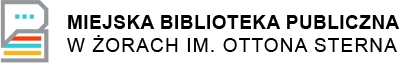 KLAUZULA INFORMACJADrogi Użytkowniku,od 25 maja 2018 roku obowiązuje Ogólne Rozporządzenie Parlamentu Europejskiego i Rady (UE) 2016/679 z 27.04.2016 r. w sprawie ochrony osób fizycznych w związku z przetwarzaniem danych osobowych i w sprawie swobodnego przepływu takich danych oraz uchylenia dyrektywy 95/46/WE (Ogólne rozporządzenie o ochronie danych, zwane także RODO).W związku z tym chcieliśmy poinformować o przetwarzaniu Twoich danych oraz o zasadach na jakich będzie się to odbywało (zgodnie z art. 13 ust. 1 i ust. 2 RODO).1. Administratorem Pani/Pana  danych  osobowych / danych osobowych Pani/Pana niepełnoletniegodziecka jest Miejska Biblioteka Publiczna w Żorach im. Ottona Sterna z siedzibą przy ul. Rybnickiej 6-8, 44-240 Żory.2. Powołaliśmy Inspektora Ochrony Danych Osobowych, z którym możesz się skontaktować w każdej chwili pisząc na adres poczty elektronicznej: iod@mbpzory.pl.3. Pani/Pana dane osobowe / dane osobowe Pani/Pana niepełnoletniego dziecka będą przetwarzane w celu:	a) realizacji zadań statutowej działalności biblioteki tj. udostępniania, wypożyczania 	materiałów bibliotecznych i obsługi czytelników. Podstawą prawną przetwarzania Pańskich 	danych / danych osobowych Pani/Pana niepełnoletniego dziecka jest art 6 pkt 1 lit. c RODO 	oraz Ustawa z dnia 27 czerwca 1997 r. o bibliotekach (Dz.U. 2018 poz. 574),	b) Pani/Pana nr telefonu lub/oraz adres e-mail - jeżeli wyrazi Pani/Pan zgodę - będą 	wykorzystywane przez bibliotekę w celu przekazywania informacji, związanych z realizacją 	i terminowym zwrotem wypożyczonych materiałów bibliotecznych.	Przetwarzanie ww. danych osobowych przez MBP odbywa się zgodnie z Art. 6 pkt 1 lit. a 	RODO, z art. 10 pkt 1,2 Ustawy z dnia 18.07.2002 r. o świadczeniu usług drogą 	elektroniczną (t.j. Dz.U. z 2019 r. poz. 123) oraz Ustawy z dnia 16 lipca 2004 r. Prawo 	telekomunikacyjne (t.j. Dz.U. z 2018 r. poz. 1954),	c) wypełnienia obowiązków statystycznych i sprawozdawczych zgodnie z art. 6 ust. 1 lit. c,	d) zgodnie z art. 9 ust. 2 lit. f RODO, gdy przetwarzanie będzie niezbędne do ustalenia, 	dochodzenia lub obrony roszczeń.4. Zakres przetwarzanych danych osobowych obejmuje Pani/Pana dane osobowe/ dane osobowe Pani/Pana niepełnoletniego dziecka tj. imię i nazwisko, numer PESEL, data urodzenia, adres zamieszkania oraz do korespondencji, struktura zawodowa, numer telefonu i adres poczty elektronicznej, numer karty bibliotecznej.5. Ma Pani/Pan prawo żądania dostępu do swoich danych osobowych / danych osobowych Pani/Pana niepełnoletniego dziecka oraz prawo ich sprostowania, usunięcia lub ograniczenia ich przetwarzania, prawo do przenoszenia danych.Bezpieczeństwo Pani/Pana danych jest dla nas priorytetem, jeśli jednak uzna Pani/Pan, że przetwarzając dane naruszamy przepisy RODO, ma Pani/Pan prawo wniesienia skargi do Prezesa Urzędu Ochrony Danych Osobowych.6. Ma Pani/Pan prawo wycofania zgody w dowolnym momencie, przy czym cofnięcie zgody nie ma wpływu na zgodność przetwarzania, którego dokonano na jej podstawie przed cofnięciem Pani/Pana zgody.7. W każdej chwili ma Pani/Pan prawo wniesienia sprzeciwu wobec przetwarzania pańskich danych /danych osobowych Pani/Pana niepełnoletniego dziecka. Przestaniemy przetwarzać dane w tym celu, chyba, że będziemy w stanie wykazać, że w stosunku do Pani/Pana danych istnieją dla nas ważne prawnie uzasadnione podstawy, które są nadrzędne wobec Pani/Pana interesów, praw i wolności lub dane te będą nam niezbędne do ewentualnego ustalenia, dochodzenia lub obrony roszczeń.8. Odbiorcami Pani/Pana danych osobowych będą te podmioty, którym biblioteka ma obowiązek przekazywania danych na gruncie obowiązujących przepisów prawa, w tym organy administracji publicznej, a także podmioty świadczące usługi na rzecz biblioteki, w tym usługi świadczone drogą elektroniczną, usługi pocztowe.9. Podanie przez Panią/Pana danych osobowych / danych osobowych Pani/Pana niepełnoletniego dziecka jest dobrowolne, jednak konieczne w celu korzystania z usług związanych z udostępnianiem i odzyskiwaniem zbiorów przez bibliotekę.10. Pani/Pana dane osobowe / dane osobowe Pani/Pana niepełnoletniego dziecka będą przetwarzane przez cały okres korzystania z materiałów bibliotecznych, chyba że wcześniej zostanie wycofana zgoda na ich przetwarzanie. Jeżeli Pani/Pan / Pani/Pana niepełnoletnie dziecko przestanie być aktywnym czytelnikiem, a wszystkie wypożyczone przez Pańskie niepełnoletnie dziecko materiały biblioteczne zostaną zwrócone, Pani/Pana dane zostaną usunięte po okresie 5 lat.11. Pani/Pana dane osobowe nie będą przekazywane do państwa trzeciego, ani organizacji międzynarodowej.12. Przetwarzanie Pani/Pana danych nie będzie podlegało zautomatyzowanemu podejmowaniu decyzji, w tym profilowaniu, o którym mowa w art. 22 ust. 1 i 4 RODO.